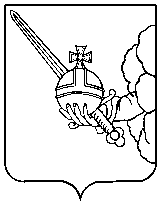 Р А С П О Р Я Ж Е Н И Еначальника Управления делами Администрации города ВологдыОт  18 апреля 2024 года				                  №         42       	О внесении изменения в постановлениеАдминистрации города Вологды от 7 февраля 2017 года № 108В соответствии с постановлением Администрации города Вологды                    от 16 марта 2010 года № 923 «О наделении правом подписания муниципальных правовых актов по отдельным вопросам, отнесенным к полномочиям Администрации города Вологды» (с последующими изменениями), на основании статей 27 и 42 Устава городского округа города Вологды:1. Внести изменение в состав Комиссии по формированию и подготовке кадровых резервов города Вологды, утвержденный постановлением Администрации города Вологды от 7 февраля 2017 года № 108 (с последующими изменениями), изложив его в новой прилагаемой редакции.2. Настоящее распоряжение подлежит размещению на официальном сайте Администрации города Вологды в информационно-телекоммуникационной сети «Интернет».Начальник Управления деламиАдминистрации города Вологды                                                                    Т.В.Серова